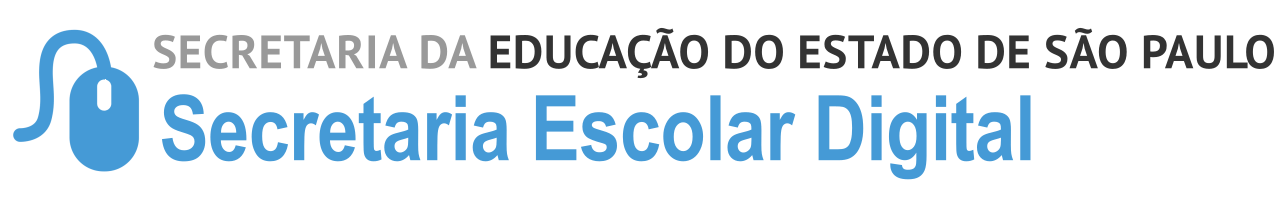 OBS: A da ficha de matrícula e da Necessidade Especial é informada na SED, no campo dos Dados Pessoais do Aluno.RA: Nome: Data de Nascimento: Dados PessoaisData de Alteração: Nome Social (DECR.55588/10):Nome Afetivo (Lei Nº 16.785/18):Sexo: Raça/Cor: Data de Nascimento: E-mail:Nome da Mãe: Nome do Pai: Participa do Programa Bolsa Família: Código Inep: Nacionalidade: Município de Nascimento: Sigilo: Quilombola: DocumentosCPF:RG: UF:R.N.E:Data Emissão RG/RNE:NIS:Data Entrada no Brasil:Emis. Cert.:Comarca Cert.:Distr. Cert.:Livro:Folha:Número:DeficiênciaAluno Possui Necessidade Educacional Especial: Recursos Necessários para a Participação do Aluno em Avaliações: Cuidador: Profissional de Saúde: Mobilidade Reduzida: Endereço ResidencialEndereço: Zona: CEP: Cidade: Endereço IndicativoEndereço: N° -CEP:Cidade: -Telefones